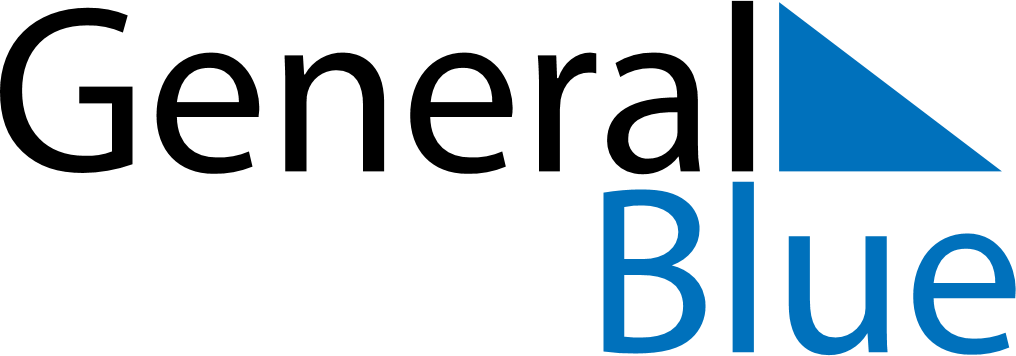 June 2024June 2024June 2024June 2024June 2024June 2024June 2024Antsiranana, Diana, MadagascarAntsiranana, Diana, MadagascarAntsiranana, Diana, MadagascarAntsiranana, Diana, MadagascarAntsiranana, Diana, MadagascarAntsiranana, Diana, MadagascarAntsiranana, Diana, MadagascarSundayMondayMondayTuesdayWednesdayThursdayFridaySaturday1Sunrise: 5:57 AMSunset: 5:24 PMDaylight: 11 hours and 26 minutes.23345678Sunrise: 5:57 AMSunset: 5:24 PMDaylight: 11 hours and 26 minutes.Sunrise: 5:57 AMSunset: 5:24 PMDaylight: 11 hours and 26 minutes.Sunrise: 5:57 AMSunset: 5:24 PMDaylight: 11 hours and 26 minutes.Sunrise: 5:58 AMSunset: 5:24 PMDaylight: 11 hours and 25 minutes.Sunrise: 5:58 AMSunset: 5:24 PMDaylight: 11 hours and 25 minutes.Sunrise: 5:58 AMSunset: 5:24 PMDaylight: 11 hours and 25 minutes.Sunrise: 5:59 AMSunset: 5:24 PMDaylight: 11 hours and 25 minutes.Sunrise: 5:59 AMSunset: 5:24 PMDaylight: 11 hours and 25 minutes.910101112131415Sunrise: 5:59 AMSunset: 5:24 PMDaylight: 11 hours and 24 minutes.Sunrise: 5:59 AMSunset: 5:24 PMDaylight: 11 hours and 24 minutes.Sunrise: 5:59 AMSunset: 5:24 PMDaylight: 11 hours and 24 minutes.Sunrise: 6:00 AMSunset: 5:24 PMDaylight: 11 hours and 24 minutes.Sunrise: 6:00 AMSunset: 5:24 PMDaylight: 11 hours and 24 minutes.Sunrise: 6:00 AMSunset: 5:25 PMDaylight: 11 hours and 24 minutes.Sunrise: 6:00 AMSunset: 5:25 PMDaylight: 11 hours and 24 minutes.Sunrise: 6:01 AMSunset: 5:25 PMDaylight: 11 hours and 24 minutes.1617171819202122Sunrise: 6:01 AMSunset: 5:25 PMDaylight: 11 hours and 24 minutes.Sunrise: 6:01 AMSunset: 5:25 PMDaylight: 11 hours and 24 minutes.Sunrise: 6:01 AMSunset: 5:25 PMDaylight: 11 hours and 24 minutes.Sunrise: 6:01 AMSunset: 5:26 PMDaylight: 11 hours and 24 minutes.Sunrise: 6:02 AMSunset: 5:26 PMDaylight: 11 hours and 24 minutes.Sunrise: 6:02 AMSunset: 5:26 PMDaylight: 11 hours and 24 minutes.Sunrise: 6:02 AMSunset: 5:26 PMDaylight: 11 hours and 24 minutes.Sunrise: 6:02 AMSunset: 5:26 PMDaylight: 11 hours and 24 minutes.2324242526272829Sunrise: 6:03 AMSunset: 5:27 PMDaylight: 11 hours and 24 minutes.Sunrise: 6:03 AMSunset: 5:27 PMDaylight: 11 hours and 24 minutes.Sunrise: 6:03 AMSunset: 5:27 PMDaylight: 11 hours and 24 minutes.Sunrise: 6:03 AMSunset: 5:27 PMDaylight: 11 hours and 24 minutes.Sunrise: 6:03 AMSunset: 5:27 PMDaylight: 11 hours and 24 minutes.Sunrise: 6:03 AMSunset: 5:28 PMDaylight: 11 hours and 24 minutes.Sunrise: 6:03 AMSunset: 5:28 PMDaylight: 11 hours and 24 minutes.Sunrise: 6:04 AMSunset: 5:28 PMDaylight: 11 hours and 24 minutes.30Sunrise: 6:04 AMSunset: 5:28 PMDaylight: 11 hours and 24 minutes.